  Дело № 5-42-0401/2024УИД: 86MS0004-01-2023-006016-51П О С Т А Н О В Л Е Н И Епо делу об административном правонарушении25 января 2024 года                                                            пгт. МеждуреченскийМировой судья судебного участка № 1 Кондинского судебного района Ханты-Мансийского автономного округа – Югры (Кондинский район, пгт.Междуреченский, ул.П.Лумумбы, д. 2/1) Чех Е.В.,рассмотрев в открытом судебном заседании дело об административном правонарушении, предусмотренном ч.1 ст. 14.1 Кодекса РФ об административных правонарушениях, в отношении Оторошко *, * года рождения, уроженца *, гражданина РФ, зарегистрированного и проживающего по адресу: *, не работающего, ранее к административной ответственности за правонарушения, предусмотренные главой 14 Кодекса РФ об административных правонарушениях,  не привлекавшегося,  установил:Согласно протоколу об административном правонарушении 21 декабря 2023 года в 14 часов 15 минут, * Оторошко М.С. управлял транспортным средством * государственный регистрационный знак * перевозил пассажира Земляникина В.А., осуществлял предпринимательскую деятельность без государственной регистрации в качестве индивидуального предпринимателя или без государственной регистрации в качестве юридического лица и без специального разрешения на перевозку  пассажиров. Оторошко М.С. надлежащим образом извещенный о времени и месте рассмотрения дела, в судебное заседание не явился, ходатайств не заявил.В соответствии с ч. 2 ст. 25.1 Кодекса РФ об административных правонарушениях дело может быть рассмотрено в отсутствие лица, в отношении которого ведется производство по делу об административном правонарушении, в случаях, если имеются данные о надлежащем извещении лица о месте, времени рассмотрения дела. В связи с чем, суд пришел к выводу о рассмотрении дела в отсутствие Оторошко М.С.Заслушав Оторошко М.С., изучив и исследовав материалы дела, мировой судья приходит к следующему.Частью 1 статьи 14.1 КоАП РФ предусмотрена административная ответственность за осуществление предпринимательской деятельности без государственной регистрации в качестве индивидуального предпринимателя или без государственной регистрации в качестве юридического лица, за исключением случаев, предусмотренных частью 2 статьи 14.17.1 настоящего Кодекса.В обоснование виновности Оторошко М.С. в совершении административного правонарушения, предусмотренного ч. 1 ст. 14.1 КоАП РФ, административным органом, представлены: - протокол 86 ХМ 350644 об административном правонарушении от 21 декабря 2023 года в 14 часов 15 минут, * Оторошко М.С. управлял транспортным средством *государственный регистрационный знак * перевозил пассажира Земляникина В.А., осуществлял предпринимательскую деятельность без государственной регистрации в качестве индивидуального предпринимателя или без государственной регистрации в качестве юридического лица и без специального разрешения на перевозку  пассажиров;- объяснения Оторошко М.С., согласно которым 1 декабря 2023 года в 14 часов 15 минут, на *он перевозил пассажира в качестве легкового такси, за указанный день сделал около 5 заказов, индивидуальным предпринимателем не является, специального разрешения на перевозку пассажиров не имеет;- объяснения Земляникина В.А., согласно которым 21.12.2023 г. в обеденное время он подошел к автомобилю с опознавательным знаком «такси» попросил довести его до адреса проживания, водитель согласился, за поездку он заплатил 150 рублей;- копии свидетельства о регистрации транспортного средства *, водительского удостоверения на имя Оторошко М.С.;- копия страхового полиса на транспортное средство * государственный регистрационный знак * собственником, страхователем и лицом, допущенным к управлению транспортным средством, является Оторошко М.С.; транспортное средство подлежит использованию в личных целях; - фототаблица, на которой изображено транспортное средство *государственный регистрационный знак *- сведения о привлечении Оторошко М.С. к административной ответственности за нарушение правил дорожного движения;- рапорт гос.инспектора БДД ОН ОГИБДД ОМВД России по Кондинскому району Кирилова С.В., из которого следует, что 21.12.2023 года на основании проведения профилактического мероприятия «Нелегальное такси», в целях осуществления контроля за исполнением требований действующего законодательства, обеспечения законности при осуществлении пассажирских перевозок легковым такси, была проведена проверка легковых такси совместно с врио командира ОВ ДПС ОГИБДД ОМВД России по Кондинскому району лейтенантом полиции С.О. Романовым на служебном автотранспорте. В ходе проведения профилактического мероприятия установлено, что 21 декабря 2023 года в 14 часов 15 минут, на ул. Сибирская д. 107 пгт. Междуреченский Кондинского района ХМАО-Югры Оторошко М.С. управлял транспортным средством * государственный регистрационный знак *, перевозил в качестве легкового такси пассажира Земляникина В.А., при отсутствии выданного в установленном порядке разрешения на осуществление деятельности по перевозке пассажиров и багажа легковым такси, в действиях водителя Оторошко М.С. усматривается ч. 1 ст. 14.1 КоАП РФ а именно, осуществление предпринимательской деятельности без государственной регистрации в качестве индивидуального предпринимателя или без государственной регистрации в качестве юридического лица.Указанные доказательства были оценены  в совокупности,  в соответствии с требованиями ст.26.11 Кодекса Российской Федерации об административных правонарушениях. Представленные доказательства суд признает допустимыми и достоверными, так как они получены надлежащим должностным лицом в соответствии с законом и не вызывают у мирового судьи сомнений, а их совокупность является достаточной для разрешения дела по существу.  В соответствии с постановлением Пленума Верховного суда РФ   от 24 октября 2006 г. N 18 «О некоторых вопросах, возникающих у судов при применении Особенной части КоАП», решая вопрос о том, образуют ли действия лица состав административного правонарушения, предусмотренного частью 1 комментируемой статьи, необходимо проверять, содержатся ли в них признаки предпринимательской деятельности, перечисленные в пункте 1 статьи 2 Гражданского кодекса РФ (далее - ГК РФ).В силу названной нормы предпринимательской является деятельность, направленная на систематическое получение прибыли от пользования имуществом, продажи товаров, выполнения работ или оказания услуг, которая осуществляется самостоятельно на свой риск лицом, зарегистрированным в установленном законом порядке в качестве индивидуального предпринимателя. Учитывая это, отдельные случаи продажи товаров, выполнения работ, оказания услуг лицом, не зарегистрированным в качестве индивидуального предпринимателя, не образуют состав данного административного правонарушения при условии, если количество товара, его ассортимент, объемы выполненных работ, оказанных услуг и другие обстоятельства не свидетельствуют о том, что данная деятельность была направлена на систематическое получение прибыли.Доказательствами, подтверждающими факт занятия указанными лицами деятельностью, направленной на систематическое получение прибыли, в частности, могут являться показания лиц, оплативших товары, работу, услуги, расписки в получении денежных средств, выписки из банковских счетов лица, привлекаемого к административной ответственности, акты передачи товаров (выполнения работ, оказания услуг), если из указанных документов следует, что денежные средства поступили за реализацию этими лицами товаров (выполнение работ, оказание услуг), размещение рекламных объявлений, выставление образцов товаров в местах продажи, закупку товаров и материалов, заключение договоров аренды помещений.Должностное лицо, составляя протокол об административном правонарушении по ч. 1 ст. 14.1 КоАП РФ, установил и, в качестве существа правонарушения, помимо осуществления предпринимательской деятельности без регистрации в качестве индивидуального предпринимателя,  указал, что Оторошко М.С. осуществлял предпринимательскую деятельность без обязательного разрешения на перевозку пассажиров легковым такси, что не соответствует объективной стороне вмененного административного правонарушения, предусмотренного ч. 1 ст. 14.1 КоАП РФ, устанавливающего ответственность за осуществление предпринимательской деятельности без государственной регистрации.Таким образом, протокол об административном правонарушении содержит диспозицию, излишне вмененную Оторошко М.С. относительно квалификации его действий в соответствии со статьей Кодекса Российской Федерации об административных правонарушениях.Осуществление предпринимательской деятельности без специального разрешения, если такое разрешение обязательно, влечет усиление административной ответственности, в связи с чем, переквалификация действий лица, в отношении которого ведется производство по делу, невозможна, поскольку это ухудшит его положение.В связи с чем, указание в протоколе об административном правонарушении «без специального разрешения на перевозку пассажиров» подлежит исключению. Таким образом, судом установлено, что 21 декабря 2023 года в 14 часов 15 минут, на * ХМАО-Югры Оторошко М.С. управлял транспортным средством * государственный регистрационный знак * перевозил пассажира Земляникина В.А., осуществлял предпринимательскую деятельность без государственной регистрации в качестве индивидуального предпринимателя.Вина Оторошко М.С. в осуществлении предпринимательской деятельности без государственной регистрации в качестве индивидуального предпринимателя установлена и доказана. Действия Оторошко М.С. необходимо квалифицировать по ч.1 ст. 14.1 КоАП РФ – осуществление предпринимательской деятельности без государственной регистрации в качестве индивидуального предпринимателя.При назначении административного наказания мировой судья учитывает характер совершенного административного правонарушения, личность виновного, ее имущественное положение, отсутствие смягчающих и отягчающих административную ответственность обстоятельств.На основании изложенного, руководствуясь ч.1 ст. 14.1, п. 1 ч. 1 ст. 29.9, ст. 29.10, ст.29.11 Кодекса РФ об административных правонарушениях, мировой судьяпостановил:Оторошко * признать виновным в совершении административного правонарушения, ответственность за которое предусмотрена ч.1 ст. 14.1 КоАП РФ и подвергнуть административному наказанию в виде административного штрафа в размере 500 рублей.Штраф перечислить на следующие реквизиты: получатель: УФК по Ханты-Мансийскому автономному округу – Югре (Департамент административного обеспечения Ханты-Мансийского автономного округа – Югры л/сч 04872D08080) счет: 40102810245370000007 РКЦ ХАНТЫ-МАНСИЙСК//УФК по Ханты-Мансийскому автономному округу-Югре г. Ханты-Мансийск БИК 007162163 номер казначейского счета 03100643000000018700 ОКТМО 71816000 ИНН 8601073664 КПП 860101001 КБК 72011601153010006140 УИН 0412365400045007002314112, в течение шестидесяти дней со дня вступления постановления в законную силу, либо со дня истечения срока отсрочки или срока рассрочки, предусмотренных статьей  31.5 КоАП РФ.Разъяснить, что неуплата штрафа в течение шестидесяти дней с момента вступления постановления в законную силу, влечет административную ответственность, предусмотренную ч.1 ст.20.25 Кодекса Российской Федерации об административных правонарушениях, в виде административного штрафа в двукратном размере суммы неуплаченного штрафа, либо административного ареста на срок до пятнадцати суток.Квитанцию об оплате штрафа необходимо предоставить по адресу: ХМАО-Югра, Кондинский район,  пгт.Междуреченский, ул.Лумумбы, д.2/1.Постановление может быть обжаловано в течение десяти суток со дня получения копии настоящего постановления в Кондинский районный суд путем подачи жалобы через мирового судью судебного участка № 1 Кондинского судебного района Ханты-Мансийского автономного округа-Югры, либо непосредственно в Кондинский районный суд Ханты-Мансийского автономного округа – Югры.QR-код для оплаты  штрафа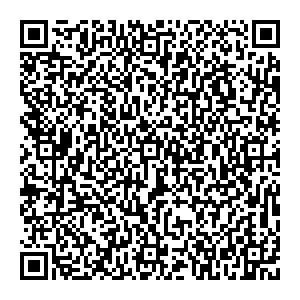 Мировой судья				                                     		        Е.В. ЧехПри заполнении документа об оплате дополнительно необходимо указать:- назначение платежа (оплата административного штрафа);- уникальный идентификационный номер (указан в постановлении);- ОКТМО (указан в постановлении);- код бюджетной классификации (указан в постановлении); - наименование документа основания (№ и дата постановления);  - сумму административного штрафа (указана в постановлении).